ANANEΩΣΗ ΕΓΓΡΑΦΗΣ ΥΠΟΨΗΦΙΩΝ ΔΙΔΑΚΤΟΡΩΝ                         (ΧΕΙΜΕΡΙΝΟ ΕΞΑΜΗΝΟ ΑΚΑΔ. ΕΤΟΥΣ 2021 - 2022) ΣΤΟΙΧΕΙΑ ΥΠΟΨΗΦΙΟΥ ΕΠΩΝΥΜΟ : …………………………………ΟΝΟΜΑ : ………………………………………. ΠΑΤΡΩΝΥΜΟ :……………………………………Δ/ΝΣΗ :……………………………………………ΤΗΛΕΦΩΝΟ :…………………………………… ΥΠΟΓΡΑΦΗ:    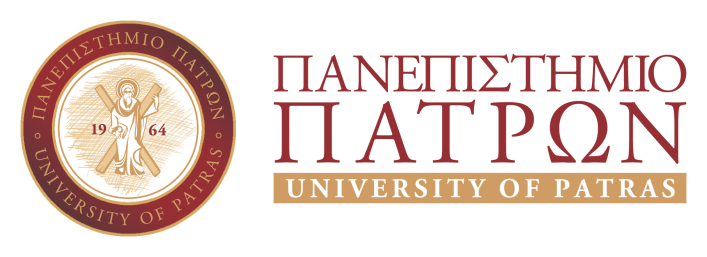 ΣΧΟΛΗ ΟΙΚΟΝΟΜΙΚΩΝ ΕΠΙΣΤΗΜΩΝ  & ΔΙΟΙΚΗΣΗΣ ΕΠΙΧΕΙΡΗΣΕΩΝΤΜΗΜΑ ΔΙΟΙΚΗΣΗΣ ΕΠΙΧΕΙΡΗΣΕΩΝ ΑΓΡΟΤΙΚΩΝ ΠΡΟΪΟΝΤΩΝ & ΤΡΟΦΙΜΩΝ(Με έδρα το Αγρίνιο)Παρακαλώ όπως ανανεώσετε την εγγραφή μου για το χειμερινό εξάμηνο του ακαδημαϊκού έτους 2021-2022.